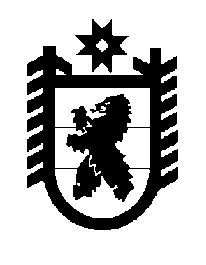 Российская Федерация Республика Карелия    ПРАВИТЕЛЬСТВО РЕСПУБЛИКИ КАРЕЛИЯРАСПОРЯЖЕНИЕот   17 сентября 2015 года № 579р-Пг. Петрозаводск Рассмотрев предложение Государственного комитета Республики Карелия по управлению государственным имуществом и организации закупок, учитывая решение Совета Питкярантского муниципального района от 17 июня 2015 года № 290 «Об утверждении перечня объектов государственной собственности Республики Карелия, предлагаемых для передачи в муниципальную собственность Питкярантского муниципального района»,  в соответствии с Законом Республики Карелия от 2 октября 1995 года № 78-ЗРК «О порядке передачи объектов государственной собственности Республики Карелия в муниципальную собственность» передать в муниципальную собственность Питкярантского муниципального района от Министерства здравоохранения и социального развития Республики Карелия государственное имущество Республики Карелия согласно приложению к настоящему распоряжению.           ГлаваРеспублики  Карелия                                                             А.П. ХудилайненПеречень государственного имущества Республики Карелия, передаваемого в муниципальную собственность Питкярантского муниципального района______________Приложение к распоряжению Правительства Республики Карелия от  17 сентября 2015 года № 579р-П№ п/пНаименование имущества Количество, штукОбщая стоимость, рублей1.Мобильный лестничный подъемник, модель Т09 «Roby»1141620,372.Механизм автоматического открывания дверей, модель DSW-100122800,003.Портативная информационная индукционная система, модель 
«Исток А 2»110983,334.Поручень опорный для раковины17420,005.Поручень стационарный Г-образный14450,006.Поручень U-образный откидной19334,827.Тактильные таблички33285,00Итого199893,52